www.ijitam.org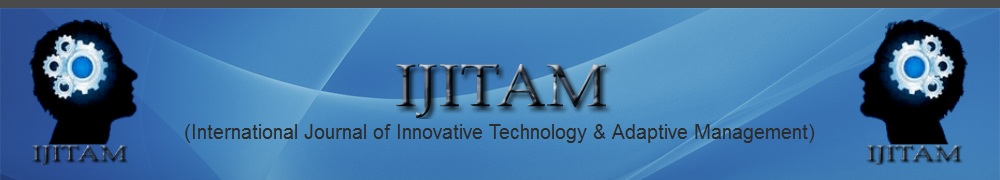 COPYRIGHT AGREEMENTPlease complete and sign the form and send it with the final version of your manuscript.It is required to obtain written confirmation from authors in order to acquire copyrightsfor papers published in the journal so as to index them to various repositories.Title of Paper:____________________________________________________________Author(s):____________________________________________________________The undersigned hereby transfer any and all rights in and to the paper including withoutlimitation all copyrights to the IJITAM.The undersignedhereby represents and warrants that the paper is original and that he/she is the author of the paperexcept for material that is clearly identified as to its original .source, with permission notices from the copyright owners where required. The undersigned representsthat he/she has the power and-authority to make and execute this assignment.This agreement is to be signed by at least one of the authors who have obtained the assent of the co-author(s) where applicable.Author’s Signature & date.______________________________________________________________________Typed or Printed Name.Send to: editor@ijitam.orgwww.ijitam.org